Name:							 Date:						Linear ProgrammingA manufacturer wants to optimize the profit for two products.  Product I yields a profit of $1.50 per unit, and product II yields a profit of $2.00 per unit.  Market tests and available resources have indicated the following constraints:The combined production level should not exceed 1,200 units per month.The demand for product II is no more than half the demand for product I.The production level of product I is less than or equal to 600 units plus three times the production level of product IIFind the level that maximizes the profit with the given restraints.Let’s take a few steps back!!!!Let’s define a few important terms:What is optimization?_____________________________________________________________________________________________________________________________________________________________________________________________________________________What is an Objective Function?_________________________________________________________________________________________________________________________________What are constraints?________________________________________________________________________________________________________________________________________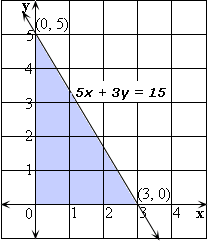 Solving a linear programming problem:Find the maximum value of  ,  the objective function  subject to the following constraints: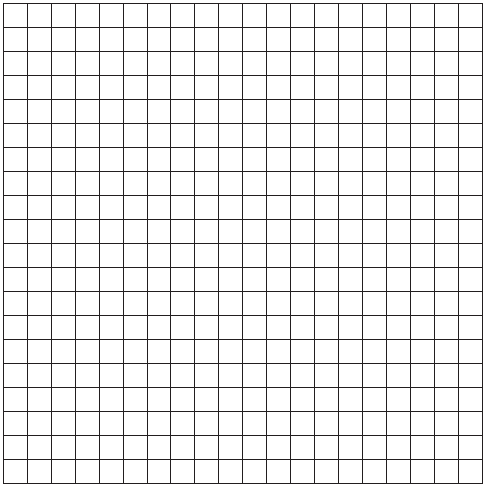 What are we looking for?For fun, let’s test some points inside the feasible region.Does the maximum value of the objective function occur at one of the vertices? Find the minimum value of , where , subject to the following   constraints:What are we looking for in this case?  A manufacturer wants to optimize the profit for two products.  Product I yields a profit of $1.50 per unit, and product II yields a profit of $2.00 per unit.  Market tests and available resources have indicated the following constraints:The combined production level should not exceed 1,200 units month.The demand for product II is no more than half the demand for product I.The production level of product I is less than or equal to 600 units plus three times the production level of product IIFind the level that maximizes the profit with the given restraints.  Let x = 				 	and y = Objective Function: Constraint Inequalities: